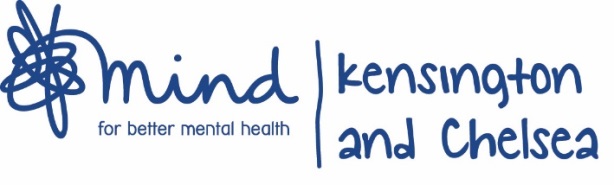 Central Services and Direct ReportsMind Skills Development ServiceCommunity Living Well Peer SupportName:PositionHpwMind ContractFriends in Need TUPE ContractSalaryYears EmployedM. FotheringhamDirector35√£53,06625 +Sarah FullaloveOffice Manager/Administrator21√£20,02723Charles QuarcooFinance Officer28√£25,09619Jill WatsonSUN Coordinator35√£28,785  6David ScoffieldService Manager35√£39,782  3Deena KestenbaumnHorticulture Tutor28√£23,029  9Emma BrooksAsst: Horticulture Tutor35√£24,343  4Georgina AndreauIT Tutor35√£28,785  3Robert BushP&D Tutor35√£28,785  2Liz DuffPeer Support Manager√£27,594  4Stuart Beck Peer Support coordinator37.5√£27,594  4Yvonne NelsonPeer Support Coordinator15√£11,037  4Kita BermanPeer Support Coordinator (locum)30Agency£24.90ph<1Michelle JacksonCLW Comms and Marketing (locum)30Agency£29.75ph<1Lucy RyanPeer Support WorkerAs requiredCasual Worker AgreementCasual Worker Agreement£12.00ph   2HorticulturePermitted Workers x 3As requiredCasual Worker AgreementCasual Worker Agreement£9.77ph>3